           БОЙОРОҠ                                                               ПОСТАНОВЛЕНИЕ«19» октябрь 2021 й.                     № П-45             «19» октября  2021 г.Об отмене постановления администрации № 69 от 03 октября  2016 года «Об утверждении Административного регламента предоставления муниципальной услуги «Присвоение, изменение, аннулирование  адреса объекту недвижимости» на территории  сельского поселении Дмитриево-Полянский сельсовет муниципального района Шаранский район Республики Башкортостан»          В целях приведения правового  акта  администрации сельского поселения Дмитриево-Полянский сельсовет муниципального района  Шаранский  район  Республики Башкортостан в соответствие с действующим законодательством, в связи с внесенными изменениями  в Федеральный закон от 29 декабря 2017 года №479-ФЗ «О внесении изменений в Федеральный закон «Об организации предоставления государственных и муниципальных услуг»  в главу 2,1 Федерального закона № 210-ФЗ,  п о с т а н о в л я ю:      1. Отменить постановление администрации сельского поселения Дмитриево-Полянский  сельсовет муниципального района Шаранский район Республики Башкортостан  № 69 от 03 октября  2016 года «Об утверждении Административного регламента предоставления муниципальной услуги «Присвоение, изменение, аннулирование  адреса объекту недвижимости» на территории  сельского поселении Дмитриево-Полянский сельсовет муниципального района Шаранский район Республики Башкортостан»       2. Обнародовать настоящее постановление в здании администрации сельского поселения Дмитриево-Полянский  сельсовет и на официальном сайте сельского поселения в сети Интернет.       3. Контроль за исполнением настоящего постановления оставляю за собой.    Глава сельского поселения                                            И.Р.ГалиевБашҡортостан РеспубликаһыныңШаран районымуниципаль районыныңДмитриева Поляна ауыл Советыауыл биләмәһе хакимиәтеБасыу урам, 2а йорт,Дмитриева Поляна ауылы,Шаран районы, БашҡортостанРеспубликаһы, 452630тел.(34769) 2-68-00 e-mail: dmpolss@yandex.ru.http://www.dmpol.sharan-sovet.ruИНН 0251000704, ОГРН 1020200613476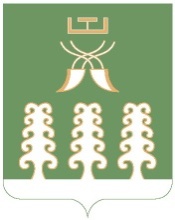 Администрация сельского поселения                   Дмитриево-Полянский сельсоветмуниципального районаШаранский районРеспублики Башкортостанул.Полевая, д.2а, д. Дмитриева Поляна Шаранский район, Республика Башкортостан 452630          тел.(34769) 2-68-00 e-mail: dmpolss@yandex.ruhttp://www.dmpol.sharan-sovet.ru.ИНН 0251000704, ОГРН 1020200613476